Pre-K 3 Curriculum Outline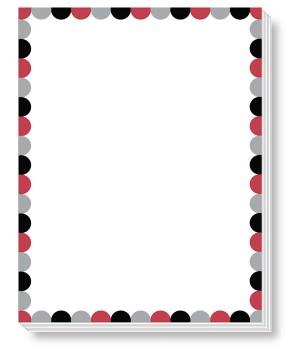 Week ofMay 18-22Theme: DinosaursLanguageArtsStudents will identify and match upper and lower case letters                                        Students will practice spelling their name using one to one letter correspondenceMathStudents will  find-sort & compare objects using the vocabulary small-medium-large         ScienceStudents will make an invisible  drawing with lemon  juice and waterMotor DevelopmentDaily outdoor recess Jump Up Bend Down-Learning Station https://www.youtube.com/watch?v=X7jSWdnoshwReligionStudents will practice using their manners- “please & thank you”“excuse me & you are welcome”https://www.youtube.com/watch?v=qSnAVyqYT6c